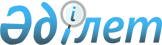 "Әлеуметтік-кәсіпкерлік корпорациялар қызметінің кейбір мәселелері туралы" Қазақстан Республикасының Президенті Жарлығының жобасы туралыҚазақстан Республикасы Үкіметінің 2019 жылғы 30 желтоқсандағы № 1008 қаулысы.
      Қазақстан Республикасының Үкіметі ҚАУЛЫ ЕТЕДІ:
      "Әлеуметтік-кәсіпкерлік корпорациялар қызметінің кейбір мәселелері туралы" Қазақстан Республикасының Президенті Жарлығының жобасы Қазақстан Республикасы Президентінің қарауына енгізілсін. Әлеуметтік-кәсіпкерлік корпорациялар қызметінің кейбір мәселелері туралы
      "Мемлекеттік сатып алу туралы" 2015 жылғы 4 желтоқсандағы Қазақстан Республикасы Заңының 39-бабы 3-тармағының 27) және 56) тармақшаларына сәйкес ҚАУЛЫ ЕТЕМІН:
      1. Азаматтарды кепілдік берілген әлеуметтік топтамамен қамтамасыз ету шеңберінде әлеуметтік-кәсіпкерлік корпорацияларға тауарларды беруге және қызметтерді көрсетуге өкілеттік берілсін.
      2. Қазақстан Республикасының Үкіметі:
      1) азаматтарды кепілдік берілген әлеуметтік топтамамен қамтамасыз ету шеңберінде әлеуметтік-кәсіпкерлік корпорациялар тауарларды және көрсетілетін қызметтерді сатып алатын тұлғаларды анықтасын;
      2) осы Жарлықты іске асыру бойынша өзге де шаралардың қабылдануын қамтамасыз етсін.
      3. Осы Жарлықтың орындалуын бақылау Қазақстан Республикасы Президентінің Әкімшілігіне жүктелсін.
      4. Осы Жарлық қол қойылған күнінен бастап қолданысқа енгізіледі.
					© 2012. Қазақстан Республикасы Әділет министрлігінің «Қазақстан Республикасының Заңнама және құқықтық ақпарат институты» ШЖҚ РМК
				
      Қазақстан Республикасының
Премьер-Министрі

А. Мамин

      Қазақстан Республикасының
Президенті

Қ.Тоқаев
